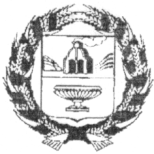 СОБРАНИЕ  ДЕПУТАТОВ НОВОДРАЧЕНИНСКОГО СЕЛЬСОВЕТАЗАРИНСКОГО РАЙОНА АЛТАЙСКОГО КРАЯР Е Ш Е Н И Е - проект00.00.2018                                                                                          № 00с. НоводрачениноО внесении изменений в решение Собрания депутатов от 20.11.2017 № 28 «Об утверждении Положения об административной комиссии при Администрации Новодраченинского сельсоветаЗаринского района Алтайского края    В соответствии со статьей 2 Закона Алтайского края от  10.03.2009 № 12-ЗС (ред. от 31.01.2018)  «О наделении органов местного самоуправления государственными полномочиями в области создания и функционирования  административных  комиссий при местных администрациях»,  статьями 29.10 и 23.1 Кодекса Российской Федерации об административных правонарушениях,   Собрание депутатов Новодраченинского сельсовета                                                  РЕШИЛО:1. Внести в решение Собрания депутатов Новодраченинского сельсовета Заринского района Алтайского края от 20.11.2017 № 28 «Об утверждении Положения об административной комиссии при Администрации Новодраченинского сельсовета Заринского района Алтайского края  следующие изменения:         а) абзац 2 пункта 1.1 изложить в следующей редакции:           - «Административные комиссии являются коллегиальными органами административной юрисдикции при местных администрациях, образуются решениями представительных органов муниципальных образований по представлению местных администраций сроком на 5 лет».         б)  пункт 2.13 дополнить подпунктом 8 в следующей редакции:        «8) В случае наложения административного штрафа в постановлении по делу об административном правонарушении, помимо указанных сведений, должна быть указана информация, необходимая в соответствии с правилами заполнения расчетных документов на перечисление суммы административного штрафа, предусмотренными законодательством Российской Федерации о национальной платежной системе, а также информация о сумме административного штрафа, который может быть уплачен в соответствии с частью 1.3 статьи 32.2  Кодекса Российской Федерации об административных правонарушениях».          в) пункт 3.2 изложить в следующей редакции:«3.2. При назначении административного наказания физическому лицу учитываются характер совершенного им административного правонарушения, личность виновного, его имущественное положение, обстоятельства, смягчающие административную ответственность, и обстоятельства, отягчающие административную ответственность».2. Обнародовать данное решение в установленном законом порядке. 3. Контроль за исполнением данного решения возложить на постоянную комиссию по социально - правовым вопросам.Глава сельсовета                                                                            А.Е.Гавшин